АДМИНИСТРАЦИЯ ГОРОДА КРАСНОЯРСКАПОСТАНОВЛЕНИЕот 17 июня 2011 г. N 233ОБ УТВЕРЖДЕНИИ ТАРИФОВ НА ПЛАТНЫЕОБРАЗОВАТЕЛЬНЫЕ УСЛУГИ, ОКАЗЫВАЕМЫЕ МУНИЦИПАЛЬНЫМИОБРАЗОВАТЕЛЬНЫМИ УЧРЕЖДЕНИЯМИ ГОРОДА КРАСНОЯРСКАНа основании решения городской комиссии по рассмотрению тарифов (цен) (протокол от 05.05.2011 N 3), в соответствии со статьей 101 Федерального закона от 29.12.2012 N 273-ФЗ "Об образовании в Российской Федерации", статьей 17 Федерального закона от 06.10.2003 N 131-ФЗ "Об общих принципах организации местного самоуправления в Российской Федерации", Решением Красноярского городского Совета от 22.12.2006 N 12-263 "О Порядке установления тарифов (цен) на услуги муниципальных предприятий и учреждений", руководствуясь статьями 45, 58, 59, 66 Устава города Красноярска, постановляю:(в ред. Постановления администрации г. Красноярска от 24.10.2013 N 581)1. Утвердить тарифы на платные образовательные услуги, оказываемые муниципальными образовательными учреждениями города Красноярска, согласно приложению.(в ред. Постановления администрации г. Красноярска от 30.10.2014 N 698)1.1. Тарифы, утвержденные настоящим Постановлением, применяются муниципальными образовательными учреждениями города Красноярска, если для них отдельными правовыми актами администрации города не установлены иные тарифы на платные образовательные услуги.(п. 1.1 введен Постановлением администрации г. Красноярска от 30.10.2014 N 698)2. Признать утратившими силу:- Постановление Главы города от 17.06.2009 N 203 "Об утверждении тарифов на платные дополнительные образовательные услуги, оказываемые муниципальными образовательными учреждениями города Красноярска";- Постановление администрации города от 24.12.2009 N 546 "О внесении изменений в Постановление Главы города от 17.06.2009 N 203".3. Департаменту информационной политики администрации города (Акентьева И.Г.) опубликовать данное Постановление в газете "Городские новости".4. Постановление вступает в силу со дня официального опубликования.5. Контроль за исполнением настоящего Постановления возложить на заместителя Главы города - руководителя департамента социальной политики Куимова В.В.Исполняющий обязанностиГлавы городаВ.П.БОБРОВПриложениек Постановлениюадминистрации городаот 17 июня 2011 г. N 233ТАРИФЫНА ПЛАТНЫЕ ОБРАЗОВАТЕЛЬНЫЕ УСЛУГИ,ОКАЗЫВАЕМЫЕ МУНИЦИПАЛЬНЫМИ ОБРАЗОВАТЕЛЬНЫМИУЧРЕЖДЕНИЯМИ ГОРОДА КРАСНОЯРСКА--------------------------------<*> Под часом в настоящем Постановлении понимается продолжительность занятий в соответствии с рекомендуемыми режимами занятий, предусмотренными государственными санитарными правилами и нормативами к образовательным учреждениям соответствующих типов и видов.Руководительглавного управления образованияН.И.ЖИЛИНСКАЯ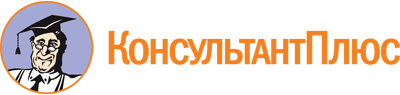 Постановление администрации г. Красноярска от 17.06.2011 N 233
(ред. от 30.10.2014)
"Об утверждении тарифов на платные образовательные услуги, оказываемые муниципальными образовательными учреждениями города Красноярска"Документ предоставлен КонсультантПлюс

www.consultant.ru

Дата сохранения: 20.12.2022
 Список изменяющих документов(в ред. Постановлений администрации г. Красноярскаот 24.10.2013 N 581, от 30.10.2014 N 698)Список изменяющих документов(в ред. Постановления администрации г. Красноярскаот 30.10.2014 N 698)N п/пНаименование платных образовательных услугОплата, руб/час <*>Оплата, руб/час <*>Оплата, руб/час <*>Оплата, руб/час <*>Оплата, руб/час <*>N п/пНаименование платных образовательных услугиндивидуальные занятиязанятия в группе до 3 человекзанятия в группе до 6 человекзанятия в группе до 10 человекзанятия в группе до 25 человек12345671Оздоровительные мероприятия, направленные на охрану и укрепление здоровья обучающихся (комплекс валеологических услуг; создание различных секций, групп по укреплению здоровья: фитнес, аэробика, ритмика, катание на коньках, спортивные танцы, большой теннис, хоккей, скалолазание, стрельба, единоборства)-85,847,840,230,42Развивающие занятия для детей, не посещающих дошкольные образовательные учреждения-94,556,447,839,13Изучение специальных модульных циклов дисциплин, не предусмотренных учебным планом210,7120,582,574,965,14Репетиторство с обучающимися другого образовательного учреждения210,7120,582,574,965,15Услуги логопеда, психолога, дефектолога (сверх услуг, финансируемых из бюджета)210,7120,582,574,965,16Обучение по дополнительным образовательным программам:Обучение по дополнительным образовательным программам:Обучение по дополнительным образовательным программам:Обучение по дополнительным образовательным программам:Обучение по дополнительным образовательным программам:Обучение по дополнительным образовательным программам:6.1игра на музыкальных инструментах195,5105,367,359,749,96.2дизайн (флордизайн, архитектурный дизайн)-93,455,447,838,06.3актерское мастерство219,4129,290,182,573,86.4пение195,5105,367,359,749,96.5искусство хореографии-129,290,182,573,86.6моделирование и изготовление изделий из материала и ниток-106,467,359,751,06.7научно-техническое творчество-124,986,979,369,56.8медиатехнологии-127,188,080,471,76.9информационные технологии-127,188,080,471,76.10основы журналистики-130,392,384,774,96.11декоративно- прикладное творчество-93,455,447,838,0